上投摩根岁岁金定期开放债券型证券投资基金2019年第2季度报告2019年6月30日基金管理人：上投摩根基金管理有限公司基金托管人：平安银行股份有限公司报告送出日期：二〇一九年七月十六日§1  重要提示基金管理人的董事会及董事保证本报告所载资料不存在虚假记载、误导性陈述或重大遗漏，并对其内容的真实性、准确性和完整性承担个别及连带责任。 基金托管人平安银行股份有限公司根据本基金合同规定，于2019年7月15日复核了本报告中的财务指标、净值表现和投资组合报告等内容，保证复核内容不存在虚假记载、误导性陈述或者重大遗漏。 基金管理人承诺以诚实信用、勤勉尽责的原则管理和运用基金资产，但不保证基金一定盈利。 基金的过往业绩并不代表其未来表现。投资有风险，投资者在作出投资决策前应仔细阅读本基金的招募说明书。 本报告中财务资料未经审计。本报告期自2019年4月1日起至5月9日止。§2  基金产品概况§3  主要财务指标和基金净值表现3.1 主要财务指标单位：人民币元注：本期已实现收益指基金本期利息收入、投资收益、其他收入(不含公允价值变动收益)扣除相关费用后的余额，本期利润为本期已实现收益加上本期公允价值变动收益。 上述基金业绩指标不包括持有人认购或交易基金的各项费用（例如，开放式基金的申购赎回费、红利再投资费、基金转换费等），计入费用后实际收益水平要低于所列数字。3.2 基金净值表现3.2.1本报告期基金份额净值增长率及其与同期业绩比较基准收益率的比较1、上投摩根岁岁金定期开放债券A：2、上投摩根岁岁金定期开放债券C：3.2.2　自基金合同生效以来基金累计净值增长率变动及其与同期业绩比较基准收益率变动的比较上投摩根岁岁金定期开放债券型证券投资基金累计净值增长率与业绩比较基准收益率的历史走势对比图(2017年4月10日至2019年5月9日)1．上投摩根岁岁金定期开放债券A：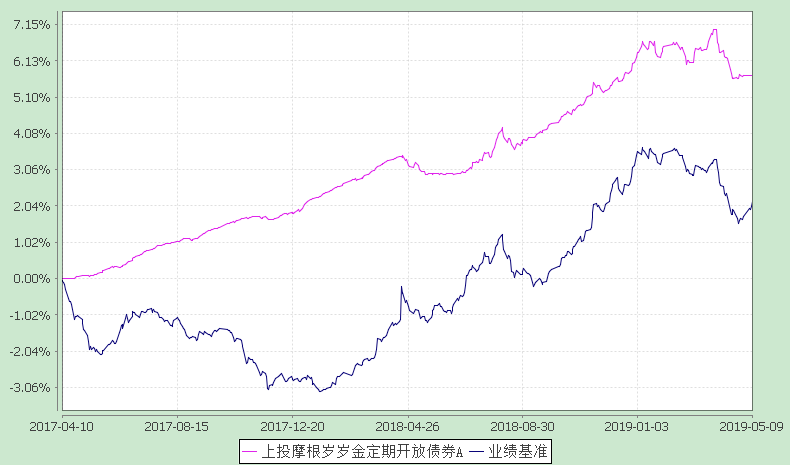 注：本基金合同生效日为2017年4月10日，本基金运作终止日为2019年5月9日，图示时间段为2017年4月10日至2019年5月9日。本基金建仓期自2017年4月10日至2017年10月9日，建仓期结束时资产配置比例符合本基金基金合同规定。2．上投摩根岁岁金定期开放债券C：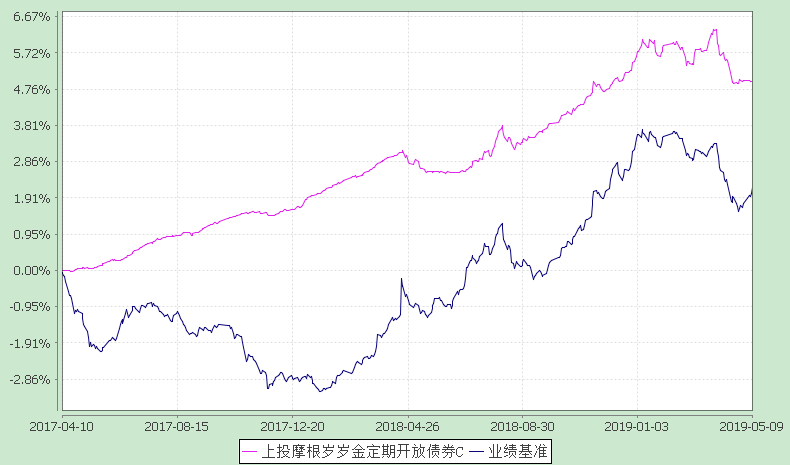 注：本基金合同生效日为2017年4月10日，本基金运作终止日为2019年5月9日，图示时间段为2017年4月10日至2019年5月9日。本基金建仓期自2017年4月10日至2017年10月9日，建仓期结束时资产配置比例符合本基金基金合同规定。§4  管理人报告4.1 基金经理（或基金经理小组）简介注：1. 任职日期和离任日期均指根据公司决定确定的聘任日期和解聘日期。2. 刘阳女士为本基金首任基金经理，其任职日期为本基金基金合同生效之日；3. 证券从业的含义遵从行业协会《证券业从业人员资格管理办法》的相关规定。4.2管理人对报告期内本基金运作遵规守信情况的说明在本报告期内，基金管理人不存在损害基金份额持有人利益的行为，勤勉尽责地为基金份额持有人谋求利益。基金管理人遵守了《证券投资基金法》及其他有关法律法规、《上投摩根岁岁金定期开放债券型证券投资基金基金合同》的规定。基金经理对个股和投资组合的比例遵循了投资决策委员会的授权限制，基金投资比例符合基金合同和法律法规的要求。4.3 公平交易专项说明4.3.1 公平交易制度的执行情况报告期内，本公司继续贯彻落实《证券投资基金管理公司公平交易制度指导意见》等相关法律法规和公司内部公平交易流程的各项要求，严格规范境内上市股票、债券的一级市场申购和二级市场交易等活动，通过系统和人工相结合的方式进行交易执行和监控分析，以确保本公司管理的不同投资组合在授权、研究分析、投资决策、交易执行、业绩评估等投资管理活动相关的环节均得到公平对待。对于交易所市场投资活动，本公司执行集中交易制度，确保不同投资组合在买卖同一证券时，按照时间优先、比例分配的原则在各投资组合间公平分配交易量；对于银行间市场投资活动，本公司通过对手库控制和交易室询价机制，严格防范对手风险并检查价格公允性；对于申购投资行为，本公司遵循价格优先、比例分配的原则，根据事前独立申报的价格和数量对交易结果进行公平分配。报告期内，通过对不同投资组合之间的收益率差异比较、对同向交易和反向交易的交易时机和交易价差监控分析，未发现整体公平交易执行出现异常的情况。4.3.2 异常交易行为的专项说明报告期内，通过对交易价格、交易时间、交易方向等的分析，未发现有可能导致不公平交易和利益输送的异常交易行为。所有投资组合参与的交易所公开竞价同日反向交易成交较少的单边交易量超过该证券当日成交量的5%的情形：无。4.4 报告期内基金的投资策略和业绩表现说明4.4.1报告期内基金投资策略和运作分析进入二季度，债券市场结束上季度的震荡走势，出现明显调整。4月，长期债券收益率突破一季度的震荡区间，出现持续大幅上行，10年期国开债活跃券收益率最高上冲至3.9%附近。这一阶段市场经历了三波利空因素的冲击：1. 月初PMI数据超预期，债券收益率迅速反弹；2. 月中货币信贷数据出炉，比此前机构的预期更为乐观，无论总量和结构均明显回升；3. 下旬央行货币政策例会重提把好“总闸门”，投资者对流动性进一步宽松的预期下降，一季度的经济数据也如期反弹，收益率快速上冲后回落。5月，贸易谈判出现反复，市场风险偏好回落，收益率向下修复，经济金融数据对比一季度出现回落，流动性环境回暖，月末包商银行事件导致非银机构信用债质押融资出现困难，但利率债市场未受影响，收益率维持缓慢下行。6月，市场聚焦月底G20峰会，长端收益率维持盘整，短端利率持续下行。岁岁金报告期间维持以现金资产为主的保守操作，维持组合高流动性。展望三季度，基本面对债市依然偏正面，但债券趋势行情的出现仍需等待，阶段性博弈预期增厚组合收益的机会仍存，关注可能的财政发力以及贸易谈判波折等带来的波段交易机会。4.4.2报告期内基金的业绩表现本报告期上投摩根岁岁金定期开放债券A份额净值增长率为:-1.21%，同期业绩比较基准收益率为:-1.12%,上投摩根岁岁金定期开放债券C份额净值增长率为:-1.27%，同期业绩比较基准收益率为:-1.12%。4.5报告期内基金持有人数或基金资产净值预警说明报告期内，本基金存在连续六十个工作日基金资产净值低于五千万元的情况，出现该情况的时间范围为2018年4月16日至2019年05月09日。基金管理人拟调整本基金运作方式，方案已报监管机关。§5  投资组合报告5.1 报告期末基金资产组合情况5.2 报告期末按行业分类的股票投资组合 5.2.1报告期末按行业分类的境内股票投资组合本基金本报告期末未持有股票。5.3 报告期末按公允价值占基金资产净值比例大小排序的前十名股票投资明细本基金本报告期末未持有股票。5.4 报告期末按债券品种分类的债券投资组合5.5 报告期末按公允价值占基金资产净值比例大小排序的前五名债券投资明细5.6　报告期末按公允价值占基金资产净值比例大小排序的前十名资产支持证券投资明细本基金本报告期末未持有资产支持证券。5.7 报告期末按公允价值占基金资产净值比例大小排序的前五名贵金属投资明细本基金本报告期末未持有贵金属。5.8报告期末按公允价值占基金资产净值比例大小排序的前五名权证投资明细本基金本报告期末未持有权证。5.9 报告期末本基金投资的股指期货交易情况说明本基金本报告期末未持有股指期货。5.10报告期末本基金投资的国债期货交易情况说明本基金本报告期末未持有国债期货。5.11投资组合报告附注5.11.1报告期内本基金投资的前十名证券的发行主体本期没有出现被监管部门立案调查，或在报告编制日前一年内受到公开谴责、处罚的情形。5.11.2报告期内本基金投资的前十名股票中没有在基金合同规定备选股票库之外的股票。5.11.3其他资产构成5.11.4报告期末持有的处于转股期的可转换债券明细本基金本报告期末未持有处于转股期的可转换债券。5.11.5报告期末前十名股票中存在流通受限情况的说明本基金本报告期末前十名股票中不存在流通受限情况。5.11.6投资组合报告附注的其他文字描述部分因四舍五入的原因，投资组合报告中分项之和与合计数可能存在尾差。§6  开放式基金份额变动单位：份§7基金管理人运用固有资金投资本基金情况7.1基金管理人持有本基金份额变动情况无。§8 影响投资者决策的其他重要信息8.1 报告期内单一投资者持有基金份额比例达到或超过20%的情况8.2 影响投资者决策的其他重要信息基金管理人于2019年5月10日发布《关于上投摩根岁岁金定期开放债券型证券投资基金触发基金合同终止情形及清算的公告》，自公告之日起，本基金进入清算流程。§9 备查文件目录9.1备查文件目录（一）中国证监会准予上投摩根岁岁金定期开放债券型证券投资基金募集注册的文件（二）上投摩根岁岁金定期开放债券型证券投资基金基金合同（三）上投摩根岁岁金定期开放债券型证券投资基金托管协议（四）法律意见书（五）基金管理人业务资格批件、营业执照（六）基金托管人业务资格批件、营业执照（七）上投摩根基金管理有限公司开放式基金业务规则（八）中国证监会要求的其他文件9.2存放地点基金管理人或基金托管人处。9.3查阅方式投资者可在营业时间免费查阅，也可按工本费购买复印件。上投摩根基金管理有限公司二〇一九年七月十六日基金简称上投摩根岁岁金定期开放债券上投摩根岁岁金定期开放债券基金主代码004203004203基金运作方式契约型定期开放式契约型定期开放式基金合同生效日2017年4月10日2017年4月10日报告期末基金份额总额2,397,711.24份2,397,711.24份投资目标在合理充分的定量分析及定性研究基础上，在风险可控的原则下，通过参与固定收益类资产的投资封闭运作，力争获取超越基准的稳健回报。在合理充分的定量分析及定性研究基础上，在风险可控的原则下，通过参与固定收益类资产的投资封闭运作，力争获取超越基准的稳健回报。投资策略1、债券类属配置策略本基金将对不同类型固定收益品种的信用风险、税赋水平、市场流动性、市场风险等因素进行分析，研究同期限的国债、金融债、企业债、交易所和银行间市场投资品种的利差和变化趋势，评估不同债券板块之间的相对投资价值，确定债券类属配置策略，并根据市场变化及时进行调整。2、久期管理策略本基金将基于对市场利率的变化趋势的预判，相应的调整债券组合的久期。本基金通过对影响债券投资的宏观经济变量和宏观经济政策等因素的综合分析，预测未来的市场利率的变动趋势，判断债券市场对上述因素及其变化的反应，并据此积极调整债券组合的久期。3、收益率曲线策略本基金资产组合中的长、中、短期债券主要根据收益率曲线形状的变化进行合理配置。本基金在确定固定收益资产组合平均久期的基础上，将结合收益率曲线变化的预测，适时采用跟踪收益率曲线的骑乘策略或者基于收益率曲线变化的子弹、杠铃及梯形策略构造组合，并进行动态调整。4、信用策略本基金将深入挖掘信用债的投资价值，在承担适度风险的前提下追求较高收益。本基金将利用内部信用评级体系对债券发行人及其发行的债券进行信用评估，并结合外部评级机构的信用评级，分析违约风险以及合理信用利差水平，判断债券的投资价值，谨慎选择债券发行人基本面良好、债券条款优惠的信用债进行投资。5、回购策略本基金将通过对回购利率和现券收益率以及其他投资品种收益率的比较，通过回购融入短期资金滚动操作，投资于收益率高于回购成本的债券以及其他获利机会，从而获得杠杆放大收益，并根据市场利率水平以及对利率期限结构的预期等，对回购放大的杠杆比例适时进行调整。6、中小企业私募债券投资策略本基金投资中小企业私募债券，基金管理人将根据审慎原则，制定严格的投资决策流程、风险控制制度和信用风险、流动性风险处置预案，以防范信用风险、流动性风险等各种风险。7、资产支持证券投资策略 本基金将在严格控制组合投资风险的前提下投资于资产支持证券。本基金综合考虑市场利率、发行条款、支持资产的构成及质量等因素，在严格控制风险的情况下，确定资产合理配置比例，在保证资产安全性的前提条件下，以期获得长期稳定收益。8、证券公司短期公司债券投资策略本基金投资证券公司短期公司债券，将主要从自上而下判断景气周期和自下而上精选标的两个角度出发，结合信用分析和信用评估进行，同时通过有纪律的风险监控实现对投资组合风险的有效管理。1、债券类属配置策略本基金将对不同类型固定收益品种的信用风险、税赋水平、市场流动性、市场风险等因素进行分析，研究同期限的国债、金融债、企业债、交易所和银行间市场投资品种的利差和变化趋势，评估不同债券板块之间的相对投资价值，确定债券类属配置策略，并根据市场变化及时进行调整。2、久期管理策略本基金将基于对市场利率的变化趋势的预判，相应的调整债券组合的久期。本基金通过对影响债券投资的宏观经济变量和宏观经济政策等因素的综合分析，预测未来的市场利率的变动趋势，判断债券市场对上述因素及其变化的反应，并据此积极调整债券组合的久期。3、收益率曲线策略本基金资产组合中的长、中、短期债券主要根据收益率曲线形状的变化进行合理配置。本基金在确定固定收益资产组合平均久期的基础上，将结合收益率曲线变化的预测，适时采用跟踪收益率曲线的骑乘策略或者基于收益率曲线变化的子弹、杠铃及梯形策略构造组合，并进行动态调整。4、信用策略本基金将深入挖掘信用债的投资价值，在承担适度风险的前提下追求较高收益。本基金将利用内部信用评级体系对债券发行人及其发行的债券进行信用评估，并结合外部评级机构的信用评级，分析违约风险以及合理信用利差水平，判断债券的投资价值，谨慎选择债券发行人基本面良好、债券条款优惠的信用债进行投资。5、回购策略本基金将通过对回购利率和现券收益率以及其他投资品种收益率的比较，通过回购融入短期资金滚动操作，投资于收益率高于回购成本的债券以及其他获利机会，从而获得杠杆放大收益，并根据市场利率水平以及对利率期限结构的预期等，对回购放大的杠杆比例适时进行调整。6、中小企业私募债券投资策略本基金投资中小企业私募债券，基金管理人将根据审慎原则，制定严格的投资决策流程、风险控制制度和信用风险、流动性风险处置预案，以防范信用风险、流动性风险等各种风险。7、资产支持证券投资策略 本基金将在严格控制组合投资风险的前提下投资于资产支持证券。本基金综合考虑市场利率、发行条款、支持资产的构成及质量等因素，在严格控制风险的情况下，确定资产合理配置比例，在保证资产安全性的前提条件下，以期获得长期稳定收益。8、证券公司短期公司债券投资策略本基金投资证券公司短期公司债券，将主要从自上而下判断景气周期和自下而上精选标的两个角度出发，结合信用分析和信用评估进行，同时通过有纪律的风险监控实现对投资组合风险的有效管理。业绩比较基准中债总指数中债总指数风险收益特征本基金为债券型基金，属于证券投资基金中的较低风险品种，预期风险和预期收益高于货币市场基金，低于混合型基金和股票型基金。本基金风险收益特征会定期评估并在公司网站发布，请投资者关注。本基金为债券型基金，属于证券投资基金中的较低风险品种，预期风险和预期收益高于货币市场基金，低于混合型基金和股票型基金。本基金风险收益特征会定期评估并在公司网站发布，请投资者关注。基金管理人上投摩根基金管理有限公司上投摩根基金管理有限公司基金托管人平安银行股份有限公司平安银行股份有限公司下属分级基金的基金简称上投摩根岁岁金定期开放债券A上投摩根岁岁金定期开放债券C下属分级基金的交易代码004203004204报告期末下属分级基金的份额总额2,247,923.83份149,787.41份主要财务指标报告期(2019年4月1日-2019年5月9日)报告期(2019年4月1日-2019年5月9日)主要财务指标上投摩根岁岁金定期开放债券A上投摩根岁岁金定期开放债券C1.本期已实现收益-265,811.85-17,883.402.本期利润-491,480.87-22,658.783.加权平均基金份额本期利润-0.0242-0.02334.期末基金资产净值2,376,266.37157,229.155.期末基金份额净值1.05711.0497阶段净值增长率①净值增长率标准差②业绩比较基准收益率③业绩比较基准收益率标准差④①－③②－④过去三个月-1.21%0.11%-1.12%0.13%-0.09%-0.02%阶段净值增长率①净值增长率标准差②业绩比较基准收益率③业绩比较基准收益率标准差④①－③②－④过去三个月-1.27%0.11%-1.12%0.13%-0.15%-0.02%姓名职务任本基金的基金经理期限任本基金的基金经理期限证券从业年限说明姓名职务任职日期离任日期证券从业年限说明刘阳本基金基金经理2017-04-10-8年刘阳女士自2011年5月至2012年6月在申银万国证券研究所担任分析师，2012年6月至2013年5月在广发证券研发中心担任高级分析师，2013年6月起加入上投摩根基金管理有限公司，历任投资经理助理兼研究员、投资经理、债券研究部总监兼基金经理，现任基金经理；自2015年12月至2017年8月期间、2019年4月至今担任上投摩根纯债丰利债券型证券投资基金基金经理，自2015年12月起担任上投摩根双债增利债券型证券投资基金基金经理，自2016年4月起同时担任上投摩根纯债添利债券型证券投资基金基金经理，自2016年12月起同时担任上投摩根强化回报债券型证券投资基金基金经理，2016年12月至2019年1月同时担任上投摩根岁岁盈定期开放债券型证券投资基金基金经理，自2017年4月起同时担任上投摩根岁岁金定期开放债券型证券投资基金基金经理，自2017年11月起同时担任上投摩根丰瑞债券型证券投资基金基金经理，自2018年1月起同时担任上投摩根岁岁益定期开放债券型证券投资基金基金经理。序号项目金额(元)占基金总资产的比例(%)1权益投资--其中：股票--2固定收益投资1,102,968.7036.84其中：债券1,102,968.7036.84资产支持证券--3贵金属投资--4金融衍生品投资--5买入返售金融资产--其中：买断式回购的买入返售金融资产--6银行存款和结算备付金合计1,834,482.2861.277其他各项资产56,574.751.898合计2,994,025.73100.00序号债券品种公允价值(元)占基金资产净值比例(％)1国家债券--2央行票据--3金融债券1,000,200.0039.48其中：政策性金融债1,000,200.0039.484企业债券86,744.703.425企业短期融资券--6中期票据--7可转债（可交换债）--8同业存单--9其他16,024.000.6310合计1,102,968.7043.54序号债券代码债券名称数量（张）公允价值(元)占基金资产净值比例（％）1108901农发180110,0001,000,200.0039.48213608715保利0176075,756.802.99313065015江苏1016016,024.000.63411228515万科0111010,987.900.43序号名称金额(元)1存出保证金32,337.272应收证券清算款-3应收股利-4应收利息24,237.485应收申购款-6其他应收款-7待摊费用-8其他-9合计56,574.75项目上投摩根岁岁金定期开放债券A上投摩根岁岁金定期开放债券C本报告期期初基金份额总额35,800,354.701,652,258.69报告期基金总申购份额170.22771.67减：报告期基金总赎回份额33,552,601.091,503,242.95报告期基金拆分变动份额--本报告期期末基金份额总额2,247,923.83149,787.41投资者类别  报告期内持有基金份额变化情况报告期内持有基金份额变化情况报告期内持有基金份额变化情况报告期内持有基金份额变化情况报告期内持有基金份额变化情况报告期末持有基金情况报告期末持有基金情况投资者类别  序号持有基金份额比例达到或者超过20%的时间区间期初份额申购份额赎回份额持有份额份额占比机构120190401-2019041725,006,875.000.0025,006,875.000.000.00%个人120190508-20190509498,120.390.000.00498,120.3920.77%产品特有风险产品特有风险产品特有风险产品特有风险产品特有风险产品特有风险产品特有风险产品特有风险本基金的集中度风险主要体现在有单一投资者持有基金份额比例达到或者超过20%，如果投资者发生大额赎回，可能出现基金可变现资产无法满足投资者赎回需要以及因为资产变现成本过高导致投资者的利益受到损害的风险。本基金的集中度风险主要体现在有单一投资者持有基金份额比例达到或者超过20%，如果投资者发生大额赎回，可能出现基金可变现资产无法满足投资者赎回需要以及因为资产变现成本过高导致投资者的利益受到损害的风险。本基金的集中度风险主要体现在有单一投资者持有基金份额比例达到或者超过20%，如果投资者发生大额赎回，可能出现基金可变现资产无法满足投资者赎回需要以及因为资产变现成本过高导致投资者的利益受到损害的风险。本基金的集中度风险主要体现在有单一投资者持有基金份额比例达到或者超过20%，如果投资者发生大额赎回，可能出现基金可变现资产无法满足投资者赎回需要以及因为资产变现成本过高导致投资者的利益受到损害的风险。本基金的集中度风险主要体现在有单一投资者持有基金份额比例达到或者超过20%，如果投资者发生大额赎回，可能出现基金可变现资产无法满足投资者赎回需要以及因为资产变现成本过高导致投资者的利益受到损害的风险。本基金的集中度风险主要体现在有单一投资者持有基金份额比例达到或者超过20%，如果投资者发生大额赎回，可能出现基金可变现资产无法满足投资者赎回需要以及因为资产变现成本过高导致投资者的利益受到损害的风险。本基金的集中度风险主要体现在有单一投资者持有基金份额比例达到或者超过20%，如果投资者发生大额赎回，可能出现基金可变现资产无法满足投资者赎回需要以及因为资产变现成本过高导致投资者的利益受到损害的风险。本基金的集中度风险主要体现在有单一投资者持有基金份额比例达到或者超过20%，如果投资者发生大额赎回，可能出现基金可变现资产无法满足投资者赎回需要以及因为资产变现成本过高导致投资者的利益受到损害的风险。